Course:Australia and Asia (ASIA2002)Task: 650 words essay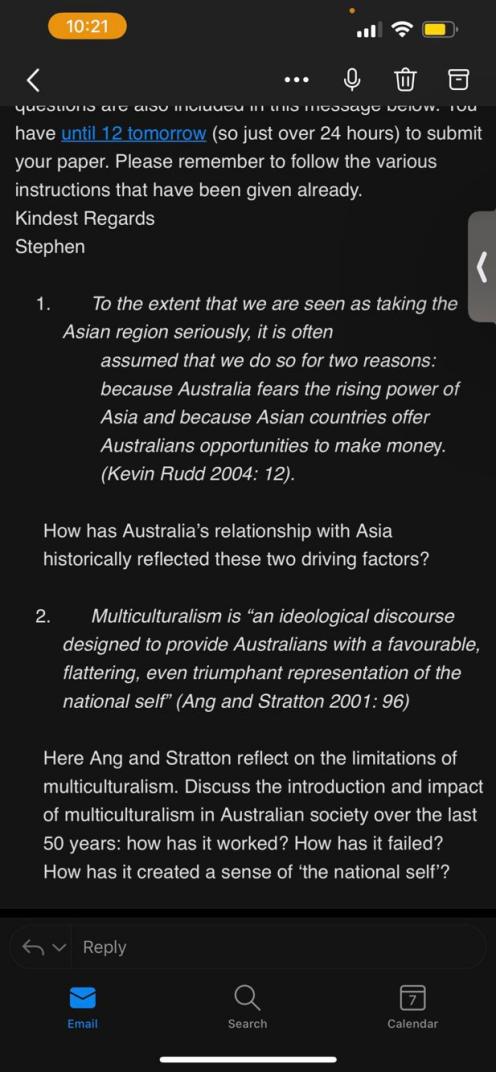 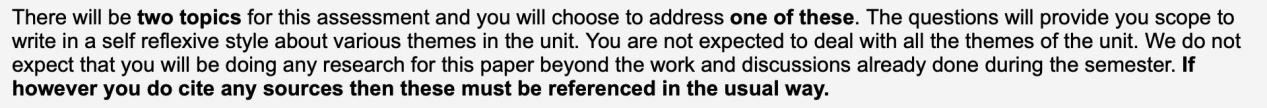 